Bio-data of Dr. Mili DasName:   Dr. Mili DasDesignation:   Assistant Professor, Department of Physics, Ananda Mohan College, Kolkata-700009Academic Qualifications:Area of Specialization: Experimental Low-Energy Nuclear Reactions(Performed experiments using Accelerators in Tata Institute of Fundamental Research, Mumbai, Inter University Accelerator Centre, New Delhi, Institute of Physics, Bhubaneswar, Variable Energy Cyclotron Centre, Kolkata)Contact Information & Address (Email & Phone Number):mili.snowflakes@gmail.com, Department of Physics, Ananda Mohan College, 102/1, Raja Rammohan Sarani, Kolkata – 700 009Projects Undertaken as PI/ Co PI: NAAwards/ Recognitions if any:             NET : CSIR fellowship in 2000             GATE-98: 74.6 Percentile in 1998             JEST : Qualified in 1998   List of 5 major Publications: (in order of importance) 1. “Comparative study of the radius of sensitivity of the optical model potentials       for 6Li+58,64Ni and 16O+58,64Ni”       Mili Biswas       Phys. Rev. C 77, 017602 (2008)2. “The study of threshold behaviour of effective potential for 6Li+58,64Ni systems”    M. Biswas, Subinit Roy, M. Sinha, M. K. Pradhan, A. Mukherjee, P. Basu,        H.Majumdar, K. Ramachandran, A. Shrivastava    Nucl. Phys. A 802, 67 (2008)“Threshold behaviour of effective potential for 6,7Li+58,64Ni around the      Coulomb barrier”       Mili Biswas, Subinit Roy, M. Sinha, M. K. Pradhan, P. Basu, H. Majumdar, A.        Mukherjee, U. Datta Pramanik, A. Shrivastava, K. Ramachandran       Proceedings of Science (NIC X) 168 (2008)“Sub-barrier fusion excitation for the system 7Li+28Si”         Mandira Sinha, H.Majumdar, P. Basu, Subinit Roy, R. Bhattacharya,            M.Biswas, M. K. Pradhan, and S. Kailas           Phys. Rev. C 78, 027601 (2008)5.  “Experimental investigation of fusion of 7Li+28Si above the Coulomb barrier”                   Mandira Sinha, H.Majumdar, R. Bhattacharya, P. Basu, Subinit Roy,        M.Biswas, R. Palit, I. Mazumdar, P. K. Joshi, H. C. jain, and S. Kailas        Phys. Rev. C 76, 027603 (2007)Additional Information/ Achievements (Membership of Academic Bodies/Editor of Journal/ Member learned society):Past Employment : Assistant Professor in Department of Physics, Heritage Institute of Technology, Kolkata : September, 2010 – March, 2015Post-Doctoral Fellow in Variable Energy Cyclotron Centre : July, 2009 to September, 2010             Post M. Sc. Course in Saha Institute of Nuclear Physics: 2000-2001             Junior Research Fellow in SINP: 2001-2002Senior Research Fellow in SINP: 2002-2009 Member of Indian Physical SocietyConferences Attended :       1.   Workshop on Nuclear Astrophysics in University of Calcutta, February, 2016       2.   National Conference on Mathematical Trends in Physical Sciences (NCMPTS                  2014) in Heritage Institute of Technology, Kolkata, August, 2014      3.   Workshop in Mechanics in Physics in I.I.T, Kanpur, June, 2014      4.   SLENA (School cum Workshop in Low Energy Nuclear Astrophysics)                in SINP, Kolkata, 2012 and 2009     5.   Presented a poster in ZAKOPANE Conference on Nuclear Physics, Poland, 2010Delivered a talk in Colloquium for Young Physicists in SINP, Kolkata, 2009     7.  Presented a poster in Summer School on Exotic Beam Physics in Argonne            National Laboratory, United States of America, 2008      8. Presented my thesis in DAE Symposium on Nuclear Physics in I.I.T, Roorkee,          2008    9. SERC School on Nuclear Physics in Panjab University, Chandigarh in 2002 and in         Variable Energy Cyclotron Centre, Kolkata in 2006 Computational Experience:• LANGUAGE : FORTRAN for Programming• OPERATING SYSTEM : LINUX, Windows 8.1, XP10. 	Full List of Publications: (* If necessary, please attach separate page)              List of publications in International Journal1. Threshold behavior of interaction potential for the system 7Li+64Ni : Comparison with  6Li+64Ni         Md. Moin Shaikh, Mili Das, Subinit Roy, M. Sinha, M.K. Pradhan, P. Basu, U. Datta, K. Ramachandran, A. Shrivastava            Nuclear Physics A 953 (2016) 80-94          2.  Search for rotational state of Hoyle state in complete kinematic experiment 12C(α, α′) 3α           T. K. Ranaa, C. Bhattacharya, S. Bhattacharya, S. Kundu, K. Banerjee, T. K. Ghosh, G. Mukherjee, R.   Pandey, M. Gohil, A. Dey, J. K. Meena, G. Prajapati, P. Roy, H. Pai and M. Biswas      EPJ Web of Conferences 66, 03010 (2014)                      
            http://dx.doi.org/10.1051/epjconf/20146603010        3.  Study of the 1p transfer channel in the 12C+27Al reaction at 6-7 MeV per nucleon           Aparajita Dey, S. Kundu, T.K. Rana, K. Banerjee, C. Bhattacharya, M. Biswas, T.       K. Ghosh, H. Pai, G. Mukherjee, J. K. Meena, D. Gupta, S. Bhattacharya, S. Mukhopadhyay, D. Pandit, S.R. Banerjee, Suresh Kumar, A. Chatterjee, K. Ramachandran, K. Mahata, S. Santra and S. Pandit             Physica Scripta T150, 014011 (2012)  4.  Cluster emission in 13C+12C and 12C+12C reactions at ~6 MeV/nucleon,        T. K. Rana et al.,        International Journal of Modern Physics E 20, Issue 4, 789 (2011)   5. Sub and above-barrier fusion of loosely bound 6Li with 28Si       Mandira Sinha, H.Majumdar, P. Basu, Subinit Roy, R. Bhattacharya, M. Biswas, M.         K. Pradhan, R. Palit, I. Mazumdar and S. Kailas       The European Physical Journal A 44, 403 (2010)     6.  The study of threshold behaviour of effective potential for 6Li+58,64Ni systems          M. Biswas, Subinit Roy, M. Sinha, M. K. Pradhan, A. Mukherjee, P. Basu,          H.Majumdar, K. Ramachandran, A. Shrivastava          Nucl. Phys. A 802, 67 (2008)    7. Comparative study of the radius of sensitivity of the optical model potentials for               6Li+58,64Ni and 16O+58,64Ni                 Mili Biswas                 Phys. Rev. C 77, 017602 (2008)      8.  Sub-barrier fusion excitation for the system 7Li+28Si                  Mandira Sinha, H.Majumdar, P. Basu, Subinit Roy, R. Bhattacharya,                     M. Biswas, M. K. Pradhan, and S. Kailas  Phys. Rev. C 78, 027601 (2008)            9.   Experimental investigation of fusion of 7Li+28Si above the Coulomb barrier                  Mandira Sinha, H.Majumdar, R. Bhattacharya, P. Basu, Subinit Roy,                  M. Biswas, R. Palit, I. Mazumdar, P. K. Joshi, H. C. jain, and S. KailasPhys. Rev. C 76, 027603 (2007)            10.  Reaction mechanisms with loosely bound nuclei 7Li+6Li at forward angles                   in the incident energy range 14-20 MeV                     S. Adhikari, C. Samanta, C. Basu, B. J. Roy, S. Ray, A. Shrivastava, K.                  Ramachandran, V. Tripathi, K. Mahata, V. Jha. P. Sukla, S. Rathi,  M. Biswas,                  P. Roychowdhury, A. Chatterjee, and S. KailasPhys. Rev. C 74, 024602 (2006)List of publications in conference proceedings       11.  Structure and decay mechanism of Hoyle State           T. K. Rana, S. Bhattacharya, C. Bhattacharya, S. Kundu, K. Banerjee,             G. Mukherjee, J. K. Meena, R. Pandey, M. Gohil, H. Pai, A. Dey, T.            K. Ghosh, M. Biswas, G. Prajapati                  DAE Proceedings, (2011)           12.  Three decays of Hoyle state of 12C in 12C+12C reaction,   T. K. Rana, et al.,                   DAE Proceedings, Vol.55, 230 (2010)                  13.  Above barrier fusion excitation of 6Li+28Si           Mandira Sinha, H.Majumdar, P. Basu, Subinit Roy, R. Bhattacharya,           M. K. Pradhan, M. Biswas, R. Palit, I. Mazumdar, and S. Kailas                 DAE Proceedings, Vol.54, 306 (2009)            14. Isoscaling in 13C+12C and 12C+12C reactions at ~ 6 MeV/u                  T. K. Rana, C. Bhattacharya, S. Kundu, K. Banerjee, S. Bhattacharya, G.        Mukherjee, T. K. Ghosh, J. K. Meena, P. Dhara, M. Biswas, H. Pai, K. Mahata,        Suresh Kumar, K. Ramachandran, P. C. Rout, S. K. Pandit, V. Nanal and R. G.        Pillay        DAE Proceedings, Vol.54, 388 (2009) 15. Measurement of near and above barrier fusion excitations for 7Li+28Si                  H. Majumdar, Mandira Sinha, P. Basu, R. Bhattacharya, Subinit Roy, S.                  Santra, M. Biswas, V. V. Parkar, B. R. Behera, K. S. Golda, S. K. Datta, and S.                   KailasINPC Proceedings, Nucl. Phys. A 805, 425 (2008)  16. Investigation of Near and Sub-barrier Fusion of 7Li+28Si        H.Majumdar, Mandira Sinha, M. Biswas, M. K. Pradhan, Subinit Roy, P.                   Basu, R. Bhattacharya, and S. Kailas        DAE Proceedings, Vol.52, 309 (2007)            17. Threshold behaviour of interaction potential for 6Li+64Ni around the Coulomb                  barrier energies                  M. Biswas, M. Sinha, M. Pradhan, P. Basu, H. Majumdar, A. Mukherjee,                   Subinit Roy, K. Ramachandran and A. Shrivastava        DAE Proceedings, Vol.51, 397 (2006)18.  Fusion Cross Sections for 6Li+24Mg at energies around the barrier       Maitreyi Ray, M. K. Pradhan, R. Kshetri, A. Mukherjee, M. Saha Sarkar, M.       Sinha, M. Biswas, S. Roy, P. Basu, H. Majumdar, R. Palit, I. Mazumdar, P. K.       Joshi, H. C. Jain, and B. Dasmahapatra       DAE Proceedings, Vol.51, 411 (2006)19.  Measurement of Fusion cross-section from evaporation α-spectra for the                  system 7Li+28Si                Mandira Sinha, M. Biswas,  M. K. Pradhan, V. V. Parkar, H. Majumdar, R.      Bhattacharya, P. Basu, Subinit Roy, A. Mukherjee, S. Santra, B. R. Behera, K.      S. Golda, S. K. Datta, and S. Kailas       DAE Proceedings, Vol.51, 433 (2006)          20.  An investigation of the interaction potential for 6Li+64Ni system at near                 barrier energies                 Mili Biswas, M. Sinha, A. Mukherjee, H. Majumdar, P. Basu, Subinit Roy, A.                  Navin and A. Shrivastava                 DAE Proceedings, Vol.50, 307 (2005)21. Fusion Cross Sections for 6Li+27Al at energies above the barrier      Maitreyi Ray, A. Mukherjee, M. Saha Sarkar, M. Sinha, M. Biswas, S. Roy,                  P. Basu, H. Majumdar, R. Palit, I. Mazumdar, P. K. Joshi, H. C. Jain, and B.                Dasmahapatra       DAE Proceedings, Vol.50, 306 (2005)22. Investigation of elastic scattering with loosely bound nuclei 6,7Li       Mandira Sinha, M. Biswas, A. Mukherjee, S. Roy, P. Basu, H. Majumdar , R.       Bhattacharya, B. R. Behera, K.S. Golda, S. K. Datta and S. Kailas        DAE Proceedings, Vol.50, 304 (2005)      23. Investigation of Near Barrier Fusion of 6,7Li+28SiMandira Sinha, Mili Biswas, A. Mukherjee, Subinit Roy, P. Basu, H. Majumdar,  B. Dasmahapatra, R. Bhattacharya, P. K. Joshi, R. Palit, I. Mazumdar, H. C. Jain, A. Shrivastava, S. Kailas                DAE Proceedings, Vol.47B, 268 (2004)          24.  A study of elastic and a-angular distributions for 6Li+64Ni system at ELab=15                 MeV                 Mili Biswas, M. Sinha, A. Mukherjee, P. Basu, H. Majumdar, Subinit Roy, A.                 Shrivastava and A. NavinDAE Proceedings, Vol.47B, 272 (2004)      25.  Li-induced reactions with light mass targets                 M. Ray, A. Mukherjee, M. Saha Sarkar, M. Sinha, M. Biswas, Subinit Roy, P.        Basu, H. Majumdar, R. Palit, I. Mazumdar,  P. K. Joshi, H. C. Jain and B.       DasmahapatraDAE Proceedings, Vol.47B, 312 (2004)         26.    Observation of fusion suppression in a-particle spectrum emitted from                  loosely bound 6,7Li+6Li reaction                 S. Adhikari, C. Samanta, C. Basu, M. Biswas, S. Ray, A. Chatterjee, V.                 Tripathi, K. Ramachandran, K. Mahata, S. Kailas        DAE Proceedings, Vol.46B, 188 (2003)         27.    A systematic Description Of elastic Scattering Of 6,7Li+12C And 9Be+12C                   At Near Barrier Energies                  Mili Biswas, R. Bhattacharya, Subinit Roy        DAE Proceedings, Vol.46B, 272 (2003)          28.   A microscopic complex potential description of elastic proton scattering from                  A=11 nuclei                  Mili Biswas, R. Bhattacharya, Subinit Roy                  DAE Proceedings, Vol.45B, 278 (2002)                                                                                                                                                                                                                                                                                                                                                                                                                   Date:16-07-2016            Place:  Kolkata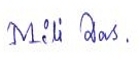 SignatureSr.DegreeInstitutionYearPh.D.Saha Institute of Nuclear Physics, CU2009M. Phil. NANAM. Sc (Physics)Presidency College, CU1998, 69.3%B. Sc (Hons. in Physics)Bangabasi College, CU1995, 60.0%Diploma/CertificateNANA